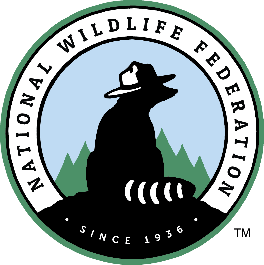 Sacred Grounds Grand Rapids Mini-Grant Application Deadline: December 20, 2019Please complete and return this form to Manja Holland via email at hollandm@nwf.org. Questions can be directed to Mai Allyn Del Angel (mai.allyn.pham@gmail.com). We will notify you of your application status by January 14, 2020.Name of Congregation, Faith Community, or House of Worship: Congregation Address:Primary Contact First Name: Primary Contact Last Name: Primary Contact Email Address:Primary Contact Phone Number:What is the best way to contact you – phone or email?Secondary Contact Name:Secondary Contact Email Address:Secondary Contact Phone Number:Congregation Leader (Director, Clergy, etc.):Congregation Phone:Congregation denomination:Why do you want to participate in this program? Please described in a few sentences or a short paragraph.Please list and briefly describe 2-3 current volunteer or community efforts your house of worship has engaged in.Does your house of worship have a green team or other group of individuals working together on environmental issues? Approximately how many members of your faith community do you anticipate being willing/interested to engage in this project?